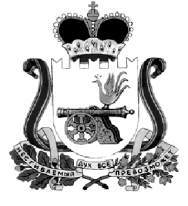 АДМИНИСТРАЦИЯЧЕРЕПОВСКОГО СЕЛЬСКОГО ПОСЕЛЕНИЯ ХИСЛАВИЧСКОГО РАЙОНА  СМОЛЕНСКОЙ ОБЛАСТИПОСТАНОВЛЕНИЕот 15 января  2019 года                                                                                       № 4Об  утверждении   Плана-графика закупок товаров, работ, услуг для нужд   Череповского      сельскогопоселения Хиславичского района Смоленской области на 2019 год.      В целях реализации Федерального закона  № 44 – ФЗ от 05.04.2013г. «О контрактной системе в сфере закупок товаров, работ, услуг для обеспечения государственных и муниципальных нужд».  Администрация Череповского сельского поселения  Хиславичского района Смоленской области П о с т а н о в л я е т:   1. Утвердить План-графика  закупок товаров,  работ,  услуг для обеспечения нужд Администрации  Череповского сельского  поселения Хиславичского района Смоленской области на 2019 год. (Приложение №1)   2. Разместить План-графика закупок товаров, работ, услуг для обеспечения нужд Администрации Череповского сельского поселения Хиславичского района Смоленской области на 2019 год  на официальном сайте РФ в информационно - телекоммуникационной сети «Интернет».   3. Разместить постановление на официальном сайте муниципального образования « Хиславичский район» Смоленской области в  сети «Интернет»   4. Контроль за исполнением оставляю за собой.Глава муниципального образованияЧереповского сельского поселенияХиславичского района Смоленской области                            Г.А. Гореликова